Cross Country Schedule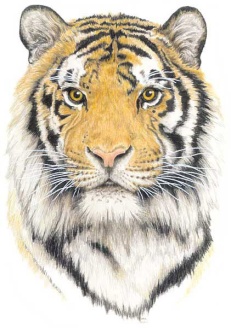 Blountstown High2021Date			Meet				Time			Departure9/4		Dolphin Dash			7:00 AM		5:30 AM	9/8		Sneads Home Meet		TBA			TBA9/18		Buccaneer Bash 2021		7:30 AM		6:00 AM	9/25		Rutherford Ram Run		7:30 AM		6:15 AM9/29		Blountstown Home Meet		3:30 PM		2:15 PM10/9		Panhandle Challenge		7:30 AM		6:00 AM*District Meet  - Week of Oct 25*Regional Meet – Week of Nov 3 – 611/12		State Championship		TBA* All times are CSTHead Coach: Carla Daniels				Asst. Principal: Link BarberAsst. Coach: Drew Willis				Asst. Principal: Amanda DehnPrincipal:  Tracy Wood				Athletic Director: Beau Johnson